新 书 推 荐中文书名：《夜虎》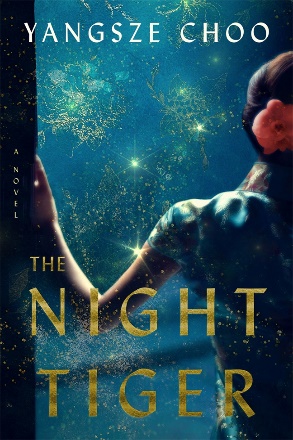 英文书名：THE NIGHT TIGER作    者：Yangsze Choo出 版 社：St. Martin代理公司：ANA/Cindy Zhang页    数：384页出版时间：2019年2月代理地区：中国大陆、台湾审读资料：电子稿类    型：历史小说/奇幻小说版权已授：英国、意大利、巴西、克罗地亚、德国、匈牙利、立陶宛、西班牙、土耳其中文繁体版已授权。*Named one of the Top 10 picks for Best Books of the Year so Far on Amazon!
*Reader reviews have been fantastic (it currently has a 4.4 out of 5 star rating on Amazon) *Debuting at #11 on the New York Times Hardcover Fiction list*Hit the New York Times Monthly Audio Bestseller list for May at #5!
*The book has sold over 66,000 copies to date across all formats and sales continue to be strong week in and week out.内容简介：由《纽约时报》（New York Times）畅销书作家朱洋熹（Yangsze Choo）带来的为闵·金·李（Min Jin Lee）、邝丽莎（Lisa See）和伊莎贝尔·阿连德（Isabel Allende）的书迷所准备的一部讲述了因一个男人变成老虎的古老中国民间传说而走到一起的舞厅女孩和孤儿男孩的作品。当9岁的仁（Ren）的主人离世，他向中国男仆提出了最后一个要求：仁要找到他在多年前在一场事故中失去的断指，并将它和自己的躯体重新结合在一起。仁只有40天的时间，否则主人的灵魂就会消失，他将无法得到安息。吉林（Ji Lin）一直都想成为一个医生，但在20世纪30年代的马来西亚，做服装师的学徒是对一个女孩而言更合适的职业。但同时，吉林还悄悄地在舞厅兼职以偿付母亲所欠下的麻将债务。一天，吉林的舞伴留给了她一份毛骨悚然的礼物：一根断指。吉林深信这根手指会带来厄运，于是她要在前同父异母兄弟的帮助下，将它归还给真正的主人。40天转瞬即逝，一只四处游荡的老虎在小镇上造成了严重的破坏，吉林和仁的生活以一种他们从未想过的方式交缠在一起。笔触丰满又有力，《夜虎》探讨了殖民主义与独立、古老迷信与现代野心、手足竞争与初坠爱河。这部小说以古老的中国民间传说贯穿主线，又编织着撩人的神秘元素，是一部引人入胜的作品。作者简介：朱洋熹（Yangsze Choo）是马来西亚的第四代华裔。从哈佛大学(Harvard University)毕业后，她在多家公司工作过，随后出版了她的第一部小说《鬼新娘》(The Ghost Bride)，该作品也是《纽约时报》（New York Times）畅销书。她与丈夫和孩子现居于加利福尼亚。谢谢您的阅读！请将回馈信息发至：张滢(Cindy Zhang)安德鲁·纳伯格联合国际有限公司北京代表处北京市海淀区中关村大街甲59号中国人民大学文化大厦1705室，100872电 话：010-82504506传 真：010-82504200Email:  Cindy@nurnberg.com.cn 网 址: http://www.nurnberg.com.cn 新浪微博：http://weibo.com/nurnberg 豆瓣小站：http://site.douban.com/110577/ 微信订阅号：安德鲁书讯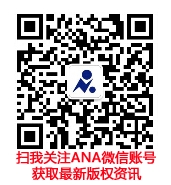 